Информация о протестах и представлениях  на НПА Администрации сельского поселения  Бекетовскийсельсовет и об исполнении за    март  2021 года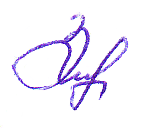  Глава сельского поселенияБекетовский  сельсовет                             З.З. Исламова № п/п№, дата документаНаименование документаОтметка об исполнении1 № 3-2-2021 от 25.02.2021 Представление  прокуратуры Ермекеевского района РБ  об устранении нарушений требований законодательства, направленного на развитие физической культуры и спорта несовершеннолетних-  постановление главы сельского поселения Бекетовский сельсовет  муниципального района Ермекеевский район  Республики Башкортостан № 10 от 23.03.2021. «Об утверждении муниципальной программы развития физической культуры и спорта несовершеннолетних в сельском поселении  Бекетовский сельсовет муниципального района Ермекеевский район Республики Башкортостан»2.От 26.02..2020. за № 3-1-2021Протест прокуратуры Ермекеевского района РБ на решение Совета сельского поселения  Бекетовский сельсовет муниципального района Ермекеевский  район Республики Башкортостан  от 26.04.2018  №  29.9 «О порядке  размещения сведений о доходах, расходов,  об имуществе и обязательствах имущественного характера лиц, замещающих муниципальные должности, и членов их семей на официальном сайте сельского поселения Бекетовский сельсовет муниципального  района Ермекеевский район Республики Башкортостан»решение Совета сельского поселения Бекетовский сельсовет  муниципального района Ермекеевский район  Республики № 17.7 от09.04.2021. О внесении изменений в решение Совета сельскогопоселения Бекетовский сельсовет муниципального района Ермекеевский район Республики Башкортостан от 26.04.2018 года № 29.9 «О порядке  размещения сведений о доходах, расходов,  об имуществе и обязательствах имущественного характера лиц, замещающих муниципальные должности, и членов их семей на официальном сайте сельского поселения Бекетовский   сельсовет муниципального  района Ермекеевский район Республики Башкортостан»